CAMARA MUNICIPAL DE SANTA BRANCA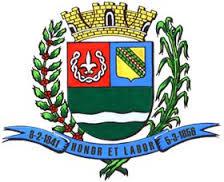 SECRETARIA DE FINANÇAS - CNPJ.01.958.948/0001-17PCA AJUDANTE BRAGA 108 CENTRO SANTA BRANCAData: 13/12/2017 13:27:26Transparência de Gestão Fiscal - LC 131 de 27 de maio 2009	Sistema CECAM (Página: 1 / 2)Empenho	Processo	CPF/CNPJ	Fornecedor	Descrição	Mod. Lic.	Licitação	Valor Empenhado	Valor Liquidado	Valor PagoMovimentação do dia 29 de Novembro de 201701.00.00 - PODER LEGISLATIVO01.01.00 - CAMARA MUNICIPAL01.01.00 - CAMARA MUNICIPAL01.01.00.01.000 - Legislativa01.01.00.01.31 - Ação Legislativa01.01.00.01.31.0001 - MANUTENÇÃO DA CAMARA01.01.00.01.31.0001.2001 - MANUTENÇÃO DA CAMARA01.01.00.01.31.0001.2001.31901301 - FGTS01.01.00.01.31.0001.2001.31901301.0111000 - GERALREF. RECHOLIMENTO FGTS FOLHA DE PAGAMENTO FUNCIONARIOS NOVEMBRO + FGTS DECIMO TERCEIRO 2017REF. INSS PATRONAL FOLHA PAGAMENTO FUNCIONARIOS E VEREADORES DE NOVEMBRO 2017, PLUGUE 02 POLOS PRETO RETANG MG PLDI -2 10A 180G, SISTEMA X BCO COTOVELO 90 20x10 ENERBRAS, ABRACADEIRA PLAST 2,5X150 BCO, SISTEMA X BCO CANALETA 10X10X2M COM FITA DUPLA FACE, SISTEMA X BCO CANALETA 20X10X2M COM FITA DUPLA FACE ENERBRAS, PLUGUE MODULAR RJ 45 8X8 (REDE), FITA DUPLA FACE 19MMx2,0M VERDE FORTE 3M SCOTCH, CABO REDE AZUL LAN INFORMATICA, LAMPADA LED 15W 6500K NORMATIZADO FOXLUX, TERMINAL LATAO FEMEA 6.3X0,8 C/TRAVA, TERMINAL LATAO MACHO 6.3 FIO 1,0A2,5MM, TERMINAL VERMELHO FEMEA 0,5/1,5MM PRE ISOL, PLACA SINAL "SANITARIOS" 5X25 POLI, PILHA DURACELL AA ALCALINA C/2 PCS, COLA I NST TEK BOND 793 20GRS, CABO HDMI TV 3,0M R&A, LAMPADA FLUOR COMP ESP 23W220V WARM FLC, PILHA DURACELL AAA PALITO ALCALINA C/ 4 PCS, VASELI	NA90GRS01.01.00.01.31.0001.2001.33903919 - MANUTENÇÃO E CONSERVAÇÃO DE VEÍCULOS01.01.00.01.31.0001.2001.33903919.0111000 - GERAL387	0/0	028.589.743/0001-68	495 - JOSE GUILHERME NUNES DE OLIVEIRA01.01.00.01.31.0001.2001.33903958 - SERVIÇOS DE TELECOMUNICAÇÕES01.01.00.01.31.0001.2001.33903958.0111000 - GERAL383	0/0	005.423.963/0001-11	473 - OI MOVEL S.A.	DISPENSA D	/0	0,00	0,00	100,00CAMARA MUNICIPAL DE SANTA BRANCA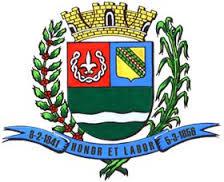 SECRETARIA DE FINANÇAS - CNPJ.01.958.948/0001-17PCA AJUDANTE BRAGA 108 CENTRO SANTA BRANCAData: 13/12/2017 13:27:26Transparência de Gestão Fiscal - LC 131 de 27 de maio 2009	Sistema CECAM (Página: 2 / 2)Empenho	Processo	CPF/CNPJ	Fornecedor	Descrição	Mod. Lic.	Licitação	Valor Empenhado	Valor Liquidado	Valor PagoCREDITO APARELHO TELEFONE MOVEL (12) 988054039, UTILIZADO PELO PRESIDENTE DA CAMARA01.01.00.01.31.0001.2001.33903995 - MANUTENÇÃO E CONSERVAÇÃO DE EQUIPAMENTOS DE PROCESSAMENTO DE DADOS01.01.00.01.31.0001.2001.33903995.0111000 - GERALMODALIDADES DE LICITAÇÃOCO-C - CONVITE / COMPRAS/SERVIÇOSCONC - CONCURSO PÚBLICOCO-O - CONVITE / OBRASCP-C - CONCORRÊNCIA PUBLICA / COMPRAS/SERVIÇOSCP-O - CONCORRÊNCIA PUBLICA / OBRASDISP - DISPENSAIN-G - INEXIGIBILIDADEIS-C - ISENTO DE LICITAÇÕES / COMPRAS/SERVIÇOSIS-O - ISENTO DE LICITAÇÕES / OBRASPR-E - PREGAO ELETRÔNICOPR-G - PREGAO PRESENCIALTP-C - TOMADA DE PREÇOS / COMPRAS/SERVIÇOSTP-O - TOMADA DE PREÇOS / OBRASSANTA BRANCA, 29 de Novembro de 2017LUIS FERNANDO DA SILVA BARROSSP-325493/O-3CONTADOR LEGISLATIVO3890/0037- Fundo de Garantia por Tempo de Serviços01.01.00.01.31.0001.2001.31901302 - CONTRIBUIÇÕES PREVIDENCIÁRIAS - INSS01.01.00.01.31.0001.2001.31901302 - CONTRIBUIÇÕES PREVIDENCIÁRIAS - INSS01.01.00.01.31.0001.2001.31901302 - CONTRIBUIÇÕES PREVIDENCIÁRIAS - INSS01.01.00.01.31.0001.2001.31901302 - CONTRIBUIÇÕES PREVIDENCIÁRIAS - INSS01.01.00.01.31.0001.2001.31901302 - CONTRIBUIÇÕES PREVIDENCIÁRIAS - INSS01.01.00.01.31.0001.2001.31901302.0111000 - GERAL01.01.00.01.31.0001.2001.31901302.0111000 - GERAL01.01.00.01.31.0001.2001.31901302.0111000 - GERAL3880/00  .  .  -7- Instituto Nacional do Seguro Social01.01.00.01.31.0001.2001.33903026 - MATERIAL ELÉTRICO E ELETRÔNICO01.01.00.01.31.0001.2001.33903026 - MATERIAL ELÉTRICO E ELETRÔNICO01.01.00.01.31.0001.2001.33903026 - MATERIAL ELÉTRICO E ELETRÔNICO01.01.00.01.31.0001.2001.33903026 - MATERIAL ELÉTRICO E ELETRÔNICO01.01.00.01.31.0001.2001.33903026 - MATERIAL ELÉTRICO E ELETRÔNICO01.01.00.01.31.0001.2001.33903026.0111000 - GERAL01.01.00.01.31.0001.2001.33903026.0111000 - GERAL01.01.00.01.31.0001.2001.33903026.0111000 - GERAL3900/0002.910.078/0001-79147- APARECIDA K LEITE STA BCA MEOUTROS/NÃO2.628,102.628,100,00OUTROS/NÃO/014.492,3814.492,380,00DISPENSA D/0666,95666,950,00, LAVAGEM COMPLETA VEICULO GOL PLACA CPV 8304 DA CAMARA MUNICIPAL,DISPENSA D/0100,000,000,00LAVAGEM COMPLETA VEICULO POLO PLACA BFM 4560 DA CAMARA MUNICIPAL3610/0   014.443.383/0001-87414 - INOVA MICROS SOL EMINFORMATICA LTD, empenho global para págamento das despesas com prestação de serv iços ate dezembroDISPENSA D/00,00590,000,00SUBTOTALde 2017 conforme contrato------------------------------------------------------------------------------------SUBTOTAL----------------------------------------------------------------------------------------------------------17.887,4318.377,43100,00TOTAL----------------------------------------------------------------------------------------------------------17.887,4318.377,43100,00